«10» август 2022 й.	                          №116                          «10» августа 2022 г.«О предоставлении разрешений на отклонение от предельных параметров разрешенного строительства, реконструкции объектов капитального строительства по адресу Республика Башкортостан, Бакалинский район, деревня Красная Горка, ул.Дачная, д.14Б»   В соответствии со статьей 40 Градостроительным кодексом Российской Федерации, Постановлением Правительства Республики Башкортостан № 144 от 08 апреля 2022года «Об особенностях градостроительной деятельности в Республике Башкортостан в 2022 году», Постановлением Правительства Республики Башкортостан № 242 от 20 мая 2022 года «О внесении изменений в постановление Правительства Республики Башкортостан от 8 апреля 2022 года № 144 «Об особенностях градостроительной деятельности в Республике Башкортостан в 2022 году»; Федеральным законом от 06 октября 2003 года № 131-ФЗ «Об общих принципах организация местного самоуправления в Российской Федерации», в целях создании условий для устойчивого развития территорий застройки  сельского поселения Староматинский сельсовет, обеспечения прав и законных интересов физических и юридических лиц, в том числе правообладателей земельных участков и объектов капитального строительства, руководствуясь Уставом  сельского поселения Староматинский сельсовет муниципального района Бакалинский район Республики Башкортостан, Совет  сельского поселения Староматинский сельсовет муниципального района Бакалинский район Республики БашкортостанРЕШИЛ: 1. Предоставить разрешение на отклонение от предельных параметров разрешенного строительства, реконструкции объектов капитального строительства гр.Николаеву В.Г. в целях изменения максимальной площади с 3000 кв.м. до 5721 кв.м. для земельного участка с кадастровым номером 02:07:160501:4 по адресу: Российская Федерация, Республика Башкортостан, Бакалинский муниципальный район, сельское поселение Староматинский сельсовет, деревня Красная Горка, ул.Дачная, д.14Б.2.Обнародовать настоящее решение в установленном порядке и разместить на официальном сайте администрации сельского поселения.3. Контроль за выполнением данного решение возложить на постоянную комиссию Совета по развитию предпринимательства, земельным вопросам, сельскому хозяйству, благоустройству и экологииПредседатель Советасельского поселения  Староматинский сельсовет                                                                                   Т.В.Кудряшова      Башкортостан РеспубликаҺы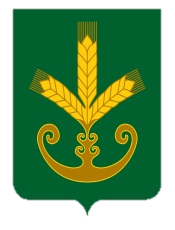 Бакалы районы муниципаль районыныңИςке Маты ауыл советыауыл биләмәһе СоветыРеспублика Башкортостан   Совет сельского поселенияСтароматинский сельсоветмуниципального районаБакалинский район            ҠАРАР                                           РЕШЕНИЕ